с. Хатассы, ул. Озерная дом 8, г. Якутск Республика Саха (Якутия), 677907телефон: 409-670, факс 409-670 сайт: dush7.ya14.ru электронная почта: ozernaya08@mail.ruИНН/КПП 1435147466/143501001    ОГРН 1041402035509____________________________ПРИКАЗ20 сентября 2020 г.                                                                         №03-10/21г. ЯкутскО выдаче и ношении медицинских масок	На период неблагополучной эпидемиологической обстановки в связи с угрозой распространения и заражения новой коронавирусной инфекцией, в соответствии со статьей 11 Закона от 30.03.1999 г. № 52-ФЗ «О санитарно-эпидемиологическом благополучии населения»,ПРИКАЗЫВАЮ:                                                                                                                                            	1. Назначить ответственным лицом за приобретение и выдачу медицинских масок в МБУ ДО ДЮСШ №7 имени И.И. Захарова, завхоза Евсееву Надежду Васильевну. 	2. Руководителю административно-хозяйственной службы:
2.1. Организовать приобретение необходимого количества масок.
2.2. Организовать выдачу масок работникам 1 раз в неделю из расчета 1 маска на каждые 2 часа работы.
2.3. Организовать заполнение журнала регистрации выдачи медицинских масок.	3. Обязать сотрудников:3.1. Носить медицинские маски в течение всего рабочего времени для предотвращения распространения и заражения коронавирусной инфекцией.
3.2. Надевать маску так, чтобы закрывала рот, нос и подбородок и плотно фиксировалась. Изучить памятку по использованию масок при коронавирусе.
3.3. Менять медицинскую маску каждые 2 часа в течение всего рабочего времени.
3.4. Утилизировать использованные маски согласно предписаниям Роспотребнадзора.
3.5. При получении масок на складе соблюдать дистанцию 1,5 метра от других людей, иметь при себе канцелярскую ручку для подписи в журнале регистрации выдачи масок, не трогать журнал руками.	4. Контроль за исполнением настоящего приказа оставляю за собой.

Директор                                                п/п                    Е.Е. ГоголевС приказом ознакомлены: _____п/п_______ /______________________ /                                                                                                                                                                                                                                                                         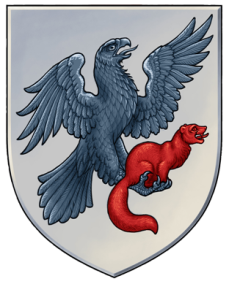 